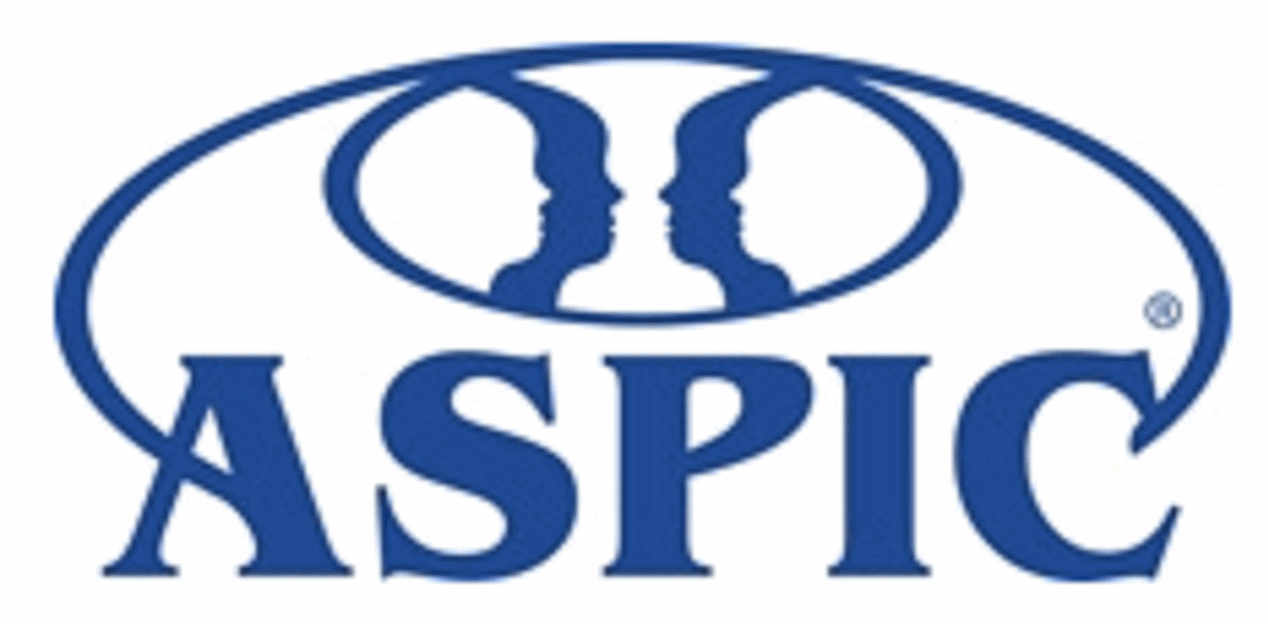 Sede territoriale di Padovawww.aspicgroup.itCorsi di Alta Formazione in Psicologia ClinicaScuola Europea di Counseling ProfessionaleSede territoriale di Padovawww.aspicpadova.itinfo@counselingpadova.itcell: 328.3956206in collaborazione con www.aspicpsicologia.orge www.scuolaspecializzazionepsicoterapia.itCorso in consulenza interculturaleApproccio umanistico nel lavoro con migrantiFormazione di una figura esperta e riconosciutaOrientata a scambi evolutivi, a cura e sviluppo di contesti interculturaliCapace di agevolare e far maturare relazioni d'alteritàCompetente nel rispondere e gestire in meglio situazioni criticheCon preparazione, approfondimento, aggiornamentoLa specializzazione risponde alle molteplici occasioni di lavoro che si presentano in ambito interculturale. Occupazioni richieste in modo crescente negli ultimi decenni e che necessitano di preparazione, approfondimento, aggiornamento. L'affermarsi di contesti cittadini caratterizzati dalla presenza di migranti, persone e famiglie provenienti da diverse culture, amplifica l'attenzione sulle novità, le difficoltà e le opportunità di sviluppo di relazioni interculturali. In molti casi diventa fondamentale l'intervento di una figura esperta, in grado di agevolare e far maturare gli scambi migliori e possibili.Il corso intende formare operatori consapevoli e capaci di sviluppare tali interventi, di promuoverli e di adattarli alle particolari situazioni con le abilità di counseling. Un sapere e pratrica che opera in riferimento alle parti sane dell'umano e di ciascuno, con l'intento di potenziarle, anche reciprocamente. Che cura, si prende cura, nel particolare e nell'insieme, per ridurre il ricorso a più drastiche cure, per aiutare la ricerca e il percorso di buone vie.La specializzazione è concepita come integrazione o prosecuzione del Master triennale, con diploma di counselor professionista, e come corso specifico per chi opera o intende lavorare in ambito interculturale. Sono previste 150 ore complessive, tutte riconosciute dall'associazione Aspic, con 90 ore d'aula incentrate sui temi fondamentali dell'approccio umanistico alle migrazioni e 60 ore di tirocinio da svolgere in strutture o con progetti caratterizzati dalla presenza, accoglienza o collaborazione insieme a stranieri.Struttura del corso: 90 ore d'aula, 60 di tirocinio. 150 ore.Aree tematiche: Approccio umanistico alle migrazioni, Mediazione culturale e interculturale, Natura culturale dell'umano, Pratiche di orientamento alla vocazione, al lavoro e alla partecipazione.Contenuti tematici: le quattro aree, sopra citate, offrono una formazione orientata all'ampiezza e alla connessione. Tengono insieme - nella convinzione e nella sperimentazione che tali nessi valgono – l'approccio umanistico e quello interculturale. Il primo nasce interculturale, il secondo evolve contattando il potenziale umano.Un primo ambito di studio (32 ore d'aula) è dedicato alla conoscenza e/o all'affinamento sui due versanti basilari:  migrazioni e approccio umanistico. Le migrazioni intese non come fenomeni statici, ma quali dinamiche di varia complessità, che richiamano condizionamenti economici e sociali, personali e familiari, immediati e duraturi, storici, mitici. L'approccio umanistico, còlto principalmente nelle proposte di Carl Rogers e Friedrich Perls, con le tecniche non direttive di colloquio e il contatto con la Gestalt.Un secondo ambito (16 ore d'aula) esplora la mediazione culturale nei suoi caratteri professionali e come creazione di un contesto di scambio linguistico e di significati. Mira a preparare alla gestione dell'incontro interculturale e all'apertura nel coglierne i benefici.Un terzo ambito di studio (16 ore d'aula) riprende le teorie sistemiche e della Scuola di Palo Alto, coniugate al percorso tanto per la considerazione dinamica e articolata data alle migrazioni, quanto per l'attenzione ai linguaggi – del corpo, della mente, del singolo, del sistema in cui vive – e alle configurazioni antropologiche della comunicazione. Si sofferma intorno alle esperienze interpsichiche e intrapsichice, mosse dal confronto tra sé e l'altro, proprio e altrui.Un quarto ambito (24 ore d'aula) affronta, con le conoscenze maturate, gli intrecci tra lavoro multidisciplinare, di rete e interculturale. Vengono considerate e potenziate le competenze operative rivolte all'orientamento sociale e lavorativo, professionale e imprenditoriale degli stranieri, analizzando, le pratiche che rallentano o impediscono l'apertura e quelle, invece, che facilitano elaborazioni, conduzioni e realizzazioni di servizi e interventi appropriati.Metodi e forme nelle giornate d'aula: ogni tematica viene trattata, seguendo il metodo elaborato dall'Aspic, in tre costituenti fondamentali: teorica, esercitativa, esperienziale. Le conoscenze vengono messe alla prova esercitandosi, individualmente e in gruppo. I vissuti, che si presentano anche nel contatto con le teorie e le prove, sono ascoltati e approfonditi in momenti esperienziali d'insieme. E questi portano alla crescita di consapevolezza, di abilità e riflessioni con i richiami, di nuovo, alle teorie.Ciascuna delle dieci giornate formative viene organizzata intorno a questi motivi.Tirocinio: sulle tematiche trattate (60 ore), da svolgere su progetto individualizzato, seguito dai docenti di riferimento del corso.			Elaborato conclusivo: è richiesto un lavoro scritto che ripercorre in forma individuale i contenuti tematici e l'esperienza di tirocinio, con l'intento di pubblicazione sui siti Aspic e in eventuali altre modalità.Colloquio conoscitivo: richiesto/offerto per l'ammissione al corso di specializzazione un colloquio informativo, di reciproca conoscenza, di riflessione intorno alle motivazioni e alla vocazione.Tutor: è presente un tutor nelle ore d'aula, come più ampio riferimento dei singoli e del gruppo tra le diverse giornate e durante il tirocinio.Docenti: Ivan Carlot (Coordinatore del corso), approccio umanistico, esperto in ambito interculturale, analista biografico con formazione in filosofia.Vera Cabra (Presidente della sede Aspic), approccio umanistico, esperta in ambito interculturale, psicoterapeuta con formazione in psicologia.Bikena Garunja, approccio umanistico, esperta in ambito interculturale, mediatrice con formazione in counselingKaterina Anagnostopoulos, approccio umanistico, esperta in ambito interculturale, psicoterapeuta con formazione in psicologia.Katia Salin, approccio sistemico, esperta in ambito interculturale, psicoterapeuta con formazione in psicologia.Sede: Padova, Via Astichello 10.Calendario delle giornate d'aula (90 ore): da novembre 2017 a maggio  2018.Frequenza: un weekend al mese, sabato e domenica dalle 9 alle 18Inizio del corso sabato 18 Novembre 2017Costi : Per iscrizioni entro 15 ottobre 2017, euro 780,00 - Per allievi ed ex allievi soci ASPIC, euro 780,00 - Gli allievi ed ex allievi soci ASPIC che hanno compiuto il percorso Introduttivo di 48 ore, oppure il Master, e desiderano realizzare un percorso finalizzato a compiere una formazione ulteriore e insieme una esperienza di tirocinio nel campo interculturale, è offerta la possibilità di risparmiare, frequentando tre aree tematiche (58 ore) e il tirocinio (60 ore), rinunciando alla prima area tematica, iscrivendosi al costo di euro 660,00 + IVA.Viene data la possibilità di concordare un piano di pagamento in base alle possibilità economiche di ogni candidato.  